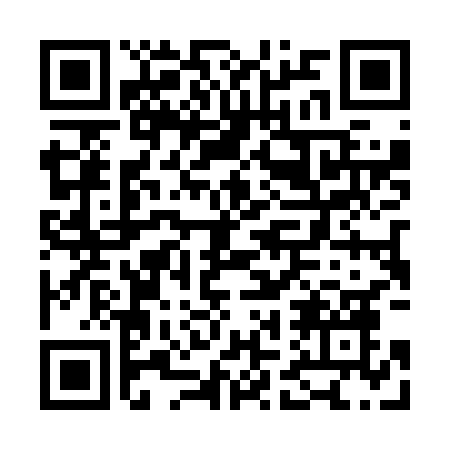 Prayer times for Blata, Czech RepublicWed 1 May 2024 - Fri 31 May 2024High Latitude Method: Angle Based RulePrayer Calculation Method: Muslim World LeagueAsar Calculation Method: HanafiPrayer times provided by https://www.salahtimes.comDateDayFajrSunriseDhuhrAsrMaghribIsha1Wed3:115:3312:566:028:2010:322Thu3:075:3112:566:038:2110:353Fri3:045:3012:566:048:2310:384Sat3:015:2812:566:058:2410:415Sun2:575:2612:566:068:2610:446Mon2:545:2512:566:078:2710:477Tue2:515:2312:556:088:2910:508Wed2:475:2112:556:098:3010:539Thu2:445:2012:556:108:3210:5610Fri2:415:1812:556:108:3310:5911Sat2:405:1712:556:118:3511:0212Sun2:395:1512:556:128:3611:0313Mon2:395:1412:556:138:3811:0414Tue2:385:1212:556:148:3911:0515Wed2:385:1112:556:158:4111:0516Thu2:375:0912:556:168:4211:0617Fri2:375:0812:556:168:4411:0618Sat2:365:0712:556:178:4511:0719Sun2:365:0512:556:188:4611:0820Mon2:355:0412:566:198:4811:0821Tue2:355:0312:566:208:4911:0922Wed2:345:0212:566:208:5011:0923Thu2:345:0112:566:218:5211:1024Fri2:334:5912:566:228:5311:1125Sat2:334:5812:566:238:5411:1126Sun2:334:5712:566:238:5511:1227Mon2:324:5612:566:248:5611:1228Tue2:324:5612:566:258:5811:1329Wed2:324:5512:566:258:5911:1430Thu2:324:5412:576:269:0011:1431Fri2:314:5312:576:279:0111:15